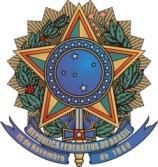 UNIVERSIDADE FEDERAL FLUMINENSEPROGRAMA DE ESTÁGIO INTERNO 2019EDITAL DE SELEÇÃO PARA ESTÁGIO INTERNO PROGRAMA DE PÓS-GRADUAÇÃO EM ANTROPOLOGIA (PPGA)REVISTA ANTROPOLÍTICADAS DISPOSIÇÕES PRELIMINARES O presente Edital destina-se à seleção de estudantes devidamente matriculados (as) e frequentes no(s) curso(s) de Biblioteconomia e Arquivologia da UFF para ocupar 01 vaga de estágio interno não obrigatório a ser realizado no(a) Programa de Pós-Graduação em Antropologia, na Revista Antrpolítica, localizado no(a) no Campus do Gragoatá, sala 231, Bloco P. posantropologiauff@gmail.com e antropoliticauff@gmail.com. A jornada de atividades de estágio será de 4 (quatro) horas diárias ou 20 (vinte) horas semanais, no período de 01 de abril a 31 de Dezembro de 2019.DA REMUNERAÇÃO O estudante integrante do Programa de Estágio Interno fará jus à bolsa- estágio de R$ 364,00, acrescido de R$ 132,00 de auxílio transporte, no total mensal de R$ 496,00, de acordo com a Orientação Normativa nº 2 de 24 de junho de 2016 do Ministério de Planejamento, Desenvolvimento e Gestão. A concessão de estágio não gera vínculo empregatício de qualquer natureza.DA PRIORIDADE E RESERVA DE VAGAS3.1. Os candidatos que tenham ingressado na Universidade por política de ação afirmativa – Cota de caráter étnico e social terão prioridade no preenchimento da vaga, em atendimento à Portaria UFF nº 57.719/2017.  § 1º Será computado peso de 1,27 para estudante ingressante na UFF por política de ação afirmativa- Cota de caráter étnico e social, que obtiver nota igual ou maior que a mínima para aprovação (6).§ 2º Para comprovar o direito à prioridade e peso específico decorrentes de política de ação afirmativa - Cota de caráter étnico e social, os candidatos devem apresentar Declaração de Ação Afirmativa de ingresso na Universidade obtida por meio de acesso ao Sistema idUFF - https://app.uff.br/iduff/ .3.2. Do total das vagas do Programa de Estágio Interno 2019 estão reservadas 10% a estudante portador de deficiência, tendo esse candidato atingido à nota mínima para aprovação, conforme Orientação Normativa MPDG nº 2/2016.  Parágrafo único: A comprovação da deficiência será feita mediante laudo-médico, apresentado em original ou cópia autenticada, expedida no prazo máximo de 90 dias antes do término das inscrições, do qual conste expressamente que a deficiência se enquadra na previsão do art. 4º do Decreto nº 3.289, de 20 de dezembro de 1999 e suas alterações. DOS PRÉ-REQUISITOS PARA INSCRIÇÃO NA SELEÇÃO4.1.  O candidato às vagas devem satisfazer os seguintes requisitos:a) Estar regularmente inscrito no Curso de Biblioteconomia ou Arquivologia quando da assinatura do Termo de Compromisso e ao longo da vigência do mesmo.b) Atender aos requisitos estabelecidos pelo Colegiado de seu Curso de Graduação para realização de estágio curricular.c) Respeitar o período máximo estabelecido na Lei 11.788, de 25 de setembro de 2008, de 24 meses de estágio na mesma instituição, caso tenha participado anteriormente do Programa de Estágio Interno - exceto quando se tratar de estagiário portador de deficiência, caso em que não haverá o limite de 24 meses. d) ter experiência com o trabalho administrativo com periódicos científicos.4.2.  O estagiário do Programa de Estágio Interno não poderá usufruir, cumulativamente, de outro tipo de benefício financeiro concedido pela UFF ou outro órgão público, com exceção de bolsa/auxílio estudantil que não exija contrapartida de atividade acadêmica. 4.3. O estudante pode candidatar-se a vagas de diversos editais, respeitadas as datas previstas para os processos seletivos. Caso o estudante seja classificado em mais de um edital, deverá optar por apenas um deles.DAS INSCRIÇÕES DOS CANDIDATOS 5.1. O período de inscrição dos candidatos será de 19 de março de 2019 a 22 de março de 20195.2. As inscrições deverão ser realizadas através do envio dos documentos exigidos pelo presente Edital para o mail antropoliticauff@gmail.com 5.3. Via mail antropoliticauff@gmail.com 5.4. Documentos necessários para a inscrição:      a) Apresentação de carta de intenção do (a) candidato (a) explicitando os motivos para a inscrição no Estágio      b) Comprovante do cumprimento de pré-requisitos para estágio (declaração de matrícula ativa, comprovação do período do Curso, entre outros)      c) Comprovante do direito de prioridade para ingressantes por ação afirmativa – Cota de caráter étnico e social, conforme item 3.1 deste Edital      d) Comprovante do direito à reserva de vaga conforme item 3.1 e item 3.2  do Edital.      e) Nome completo, endereço, telefone, e-mail para contato DA SELEÇÃO DOS CANDIDATOS              6.1. O processo seletivo ocorrerá na sala 235 do Bloco P, no campus do Gragoatá, às 14 hs no dia 25 de março de 2019               6.2. Sala 235, Bloco P, Campus do Gragoatá 6.3. Instrumentos de Avaliação	1. Redação de uma carta de intenção	2. Entrevista com banca composta por 3 professores membros da Comissão editorial da Revista Antropolítica 6.4. A nota mínima para aprovação na seleção será 6 (seis). 6.5. Em caso de empate, será considerada a maior nota nos seguintes instrumentos de avaliação e conforme a seguinte ordem: (Ref. Art. 17  da IS  2019)a) Carta de intenção;b) Entrevista DO RESULTADO 7.1. O resultado será divulgado no dia 25 de março de 2019 através mail aos candidatos inscritos no processo seletivo DO RECURSO8.1.  As instâncias de recurso ao resultado do processo seletivo são: o CEI responsável pelo processo seletivo (1ª instância)/  Comissão de Estágio (2ª instância)8.2. O período de recurso será de 25 de março a 26 de março de de 2019. (Referência art. 10 da Instrução de Serviço)               8.3. Forma de Envio do recurso8.4. O recurso pode ser interposto através do mail antropoliticauff@gmail.com no dia 25 e 26 de março de 2019 e o resultado  do mesmo será divulgado pelo mail aos candidatos que interporem o recurso. DA ASSINATURA DO TERMO DE COMPROMISSO9.1. Os candidatos serão convocados pelo setor de estágio, de acordo com a ordem de classificação para assinatura do Termo de Compromisso de Estágio (TCE) e demais documentos necessários para ingresso no Programa de Estágio. 9.2. Para correto preenchimento dos Termos de implantação do estagiário, o candidato aprovado deverá apresentar:a) Cópia do Documento de Identidade;b) Cópia do CPF;c) Cópia do Comprovante de Quitação Militar (para candidatos do sexo masculino maior de 18 anos);d) Declaração do grupo sanguíneo;e) Dados Bancários (nº da Conta Corrente, nº da Agência, nome da Agência, Banco, código do Banco) Tipo de Conta: não pode ser conta poupança, conta bancária de terceiros ou conta conjunta. Bancos conveniados: Banco do Brasil, Banco Santander, Banco Itau, Caixa Econômica Federalf) Cópia do comprovante de residênciag) Número de matrícula da UFFh) Número de telefone de contato e endereço de e-maili) Nome completo do Coordenador do Curso de GraduaçãoDO CRONOGRAMA Niterói, 19 de março de 2019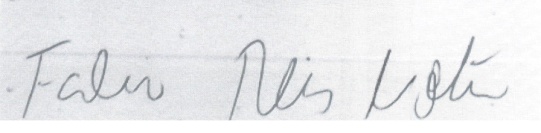 Professor Dr. Fabio Reis MotaSIAPE 2732635AÇÕESPERÍODOPeríodo de Inscrição dos candidatos20-03-19 a 22-03-19Data do Processo Seletivo25 de março de 2019Data de Divulgação do Resultado25 de março de 2019Período de Apresentação de Recurso25 e 26 de março de 2019Data de divulgação do resultado do recurso26 de março de 2019Apresentação documentos e assinatura do Termo de Compromisso de Estágio (TCE) do estagiário selecionado27 de março de 2019Início do Estágio01 de abril de 2019